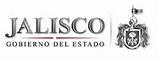 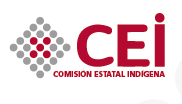 INVENTARIOVEHÍCULOS EN RESGUARDO 2018DESCRIPCIÓNUSO DELVEHÍCULONOMBRE Y PUESTO DELRESGUARDANTEINVENTARIO DEVEHÍCULO O SERIE DEMOTORUBICACIÓNFECHA DEADQUISICIÓNCONDICIÓN EN LAQUE SEENCUENTRACHEVROLET 2003TIPO CARGO VANBLANCOPLACAS JH008196 CILINDROSTRANSMISIÓNAUTOMÁTICATRASLADOSINTERNOS YVIAJES OFICIALESDEL PERSONALANTONIO VÁZQUEZROMERODIRECTOR GENERAL1GCFG15X831158568VALOR: $182,294.55ESTACIONAMIENTOARCHIVOHISTÓRICO04 DE JULIO DE2008REGULAREN RESGUARDO DELA CEI(propiedad CEI)CHEVROLET 2003TIPO CARGO VANBLANCOPLACAS JH008206 CILINDROSTRANSMISIÓNAUTOMÁTICATRASLADOSINTERNOS YVIAJES OFICIALESDEL PERSONALANTONIO VÁZQUEZROMERODIRECTOR GENERAL1GCFG15X631157547VALOR: $182,294.55ESTACIONAMIENTOARCHIVOHISTÓRICO04 DE JULIO DE2008REGULAREN RESGUARDO DELA CEI(propiedad CEI)FORD RANGER 2002PICK UP BLANCO JH008594 CILINDROSTRANSMISIONMANUALTRASLADOSINTERNOS YVIAJES OFICIALESANTONIO VÁZQUEZROMERODIRECTOR GENERAL1FTDR10D62PB35672VALOR: $112, 300.00ESTACIONAMIENTOARCHIVOHISTÓRICO08 DE AGOSTO DE2008REGULAREN RESGUARDO DELA CEI(propiedad CEI)FORD LOBO 2008PICK UP COLORARENAPLACAS JS-024978 CILINDROSTRANSMISIONAUTOMATICATRASLADOSINTERNOS YVIAJES OFICIALESDEL DIRECTORGENERALANTONIO VÁZQUEZROMERODIRECTOR GENERAL1FTFR12W38KC34906EN COMODATOCEI17 DE SEPTIEMBREDE 2013REGULAREN COMODATO